Fragebogen zur Bestimmung der Hauptwohnung nach § 22 Bundesmeldegesetz (BMG)Die mit * gekennzeichneten Felder sind Pflichtangaben; Zutreffendes bitte mit markieren.Angemeldete PersonWohnungsnutzung (bezogen auf ein Jahr)*Zweck Ihres Aufenthaltes in WilhelmshavenEntfernung zwischen der Wohnung in Wilhelmshaven ❶ und Ihrer angegebenen Hauptwohnung ❷Wo haben Sie den Schwerpunkt Ihrer Lebensbeziehung und warum?*(Platz auch für freiwillige Kontaktdaten wie E-Mail Adresse oder Telefonnummer bei evtl. Rückfragen)Ich versichere, dass ich gemäß meiner Mitwirkungspflicht nach § 25 BMG vollständige und richtige Angaben gemacht habe.Datum, UnterschriftFachbereich Bürgerangelegenheiten/Öffentliche Sicherheit und OrdnungBürgeramtRATRiUM, Rathausplatz 10, 1. ObergeschossAnsprechpartner/in:Herr Röder, Telefon: (0 44 21) 16 – 32 11, Telefax: (0 44 21) 16 – 41 32 11buergeramt@wilhelmshaven.deÖffnungszeiten: Mo, Di, Mi, Fr 8:00 – 12:30, Di 14:00 – 16:00, Do 8:00 – 17:00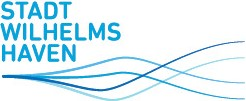 Name*Vorname*Geburtsdatum*Anschrift in Wilhelmshaven (PLZ, Straße, Hausnummer)*❶		  Wilhelmshaven, 							 , 		Weitere Anschriften (PLZ, Ort, Straße, Hausnummer)*❷ 											   Hauptwohnung❸ 											   weitere NebenwohnungFamilienstand*ledig 	    verheiratet/eingetragene Lebenspartnerschaft 	      getrennt lebend 	  geschieden 	  verwitwet Anschrift in Wilhelmshaven (PLZ, Straße, Hausnummer)*❶		  Wilhelmshaven, 							 , 		Weitere Anschriften (PLZ, Ort, Straße, Hausnummer)*❷ 											   Hauptwohnung❸ 											   weitere NebenwohnungFamilienstand*ledig 	    verheiratet/eingetragene Lebenspartnerschaft 	      getrennt lebend 	  geschieden 	  verwitwet Anschrift in Wilhelmshaven (PLZ, Straße, Hausnummer)*❶		  Wilhelmshaven, 							 , 		Weitere Anschriften (PLZ, Ort, Straße, Hausnummer)*❷ 											   Hauptwohnung❸ 											   weitere NebenwohnungFamilienstand*ledig 	    verheiratet/eingetragene Lebenspartnerschaft 	      getrennt lebend 	  geschieden 	  verwitwet Wie viele Tage verbringen Sie in Wilhelmshaven?	❶ 		TageWie oft benutzen Sie die weiteren Wohnungen?		❷ 		Tage	❸ 		Tage Studium, (bitte Immatrikulationsbescheinigung beilegen)		 Arbeitsverhältnis, (bitte Arbeitgeber und Arbeitszeiten angeben)	 Ausbildungsverhältnis, (siehe Arbeitsverhältnis) sonstiges,													Von welcher Wohnung beginnen Sie regelmäßig oder überwiegend den Weg zu Ihrer Arbeits- oder Ausbildungsstätte?*				❶ 			❷ 			❸ Fahrstrecke*	      kmFahrtzeit*	      StundenBeförderungsmittel*Häufigkeit der Fahrten* (bezogen auf ein Jahr)